LAZSO– Кабели HDMI в блистерной упаковке. 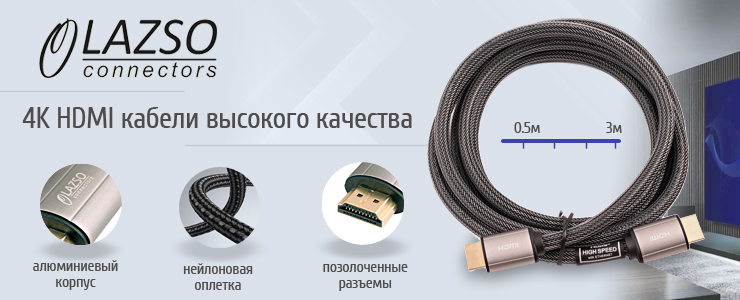 Кабели HDMI торговой марки LAZSO поставляются в zip lock пакетах или блистерной упаковке.
Подробнее о моделях:ТМ LAZSO предлагает покупателям четыре модели (WH-111(0,5М)-B, WH-111(1М)-B, WH-111(2m)-B, WH-111(3m)-B), которые упаковываются в блистер.Кабели поддерживают максимальное разрешение 4Кх2К, 60Hz (4:4:4) и функцию ARC, обеспечивают передачу Ethernet. Каждый кабель в блистерной упаковке имеет износостойкую нейлоновую оплетку для предотвращения сгибов и спутывания. Корпуса коннекторов каждого такого кабеля выполнены из анодированного алюминия. Сочетание нейлоновой оплетки и алюминиевых корпусов коннекторов в каждой модели позволяет увеличить срок службы кабеля.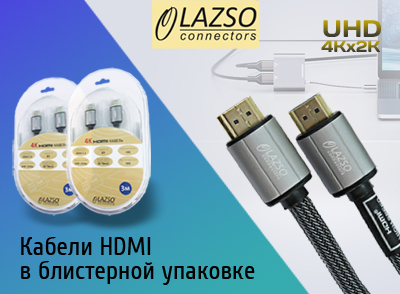 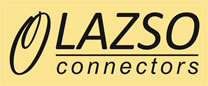 Гарантия - 2 года!По вопросам приобретения обращайтесь к официальным дилерам LAZSO или подробно изучайте оборудование для вашего решения на нашем сайте.WH-111(0,5М)-B WH-111(1М)-B WH-111(2М)-B WH-111(3М)-B Длина, м: 0.5Версия HDMI: 2.0Разрешение (макс.): 4Кх2К, 60Hz (4:4:4)Fast Ethernet: +ARC (реверсивный аудиоканал): +Разъемы: HDMI-A(M)/HDMI-A(M)Длина, м: 1Версия HDMI: 2.0Разрешение (макс.): 4Кх2К, 60Hz (4:4:4)Fast Ethernet: +ARC (реверсивный аудиоканал): +Разъемы: HDMI-A(M)/HDMI-A(M)Длина, м: 2Версия HDMI: 2.0Разрешение (макс.): 4Кх2К, 60Hz (4:4:4)Fast Ethernet: +ARC (реверсивный аудиоканал): +Разъемы: HDMI-A(M)/HDMI-A(M)Длина, м: 3Версия HDMI: 2.0Разрешение (макс.): 4Кх2К, 60Hz (4:4:4)Fast Ethernet: +ARC (реверсивный аудиоканал): +Разъемы: HDMI-A(M)/HDMI-A(M)